Publicado en  el 25/10/2016 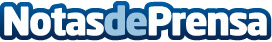 Nueva York quiere aumentar las tasas de lactancia maternaLas tasas de lactancia de Nueva York son más bajas que la media del resto de los Estados Unidos, por eso las autoridades han decidido actuar.Datos de contacto:Nota de prensa publicada en: https://www.notasdeprensa.es/nueva-york-quiere-aumentar-las-tasas-de Categorias: Internacional Sociedad Entretenimiento Ocio para niños http://www.notasdeprensa.es